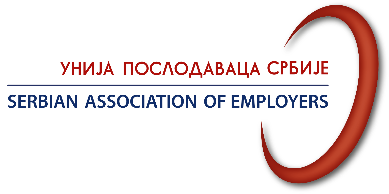 REČ PREDSEDNIKAPoštovani Poslodavci,Jačanje domaće privrede i njene konkurentnosti je prioritet sadašnjih i budućih generacija.Kroz konstruktivni dijalog sa Vladom Republike Srbije i reprezentativnim sindikatima, poslodavci okupljeni u jedinom reprezentativnom udruženju poslodavaca - Uniji poslodavaca Srbije, imaju pravo ali i odgovornost da nađu najbolja rešenja za sebe, a u cilju opšte ravnoteže i stimulisanja održivog privrednog rasta, uz očuvanje vrednosti dostojanstva i etike rada. Zato Vas pozivamo da nam se priključite, jer samo ujedinjeni bićemo u prilici da jasno sagledamo ambijent u kojem poslujemo, što će doprineti predlaganju kvalitetnih promena, koje će omogućiti privrednim subjektima poslovanje u olakšanim uslovima sa komponentom izvesnosti. Snagom argumenata idemo putem još ozbiljnijih reformi, kako bi osnažili srpsku privredu, jer JAKA PRIVREDA je JAKA SRBIJA!                                  Miloš Nenezić                                  Predsednik Unije poslodavaca Srbije                 KO SMO MI Krovno i reprezentativno udruženje poslodavacaPartner Vladi Republike Srbije i reprezentativnim sindikatimaNa dobrovoljnoj osnovi u svom članstvu okupljamo velika, srednja i mala preduzeća i preduzetnike, kao i njihova udruženja, koji čine oko 30 procenata srpske privredeImamo direktan i odlučujući uticaj na utvrđivanje javnih politika i donošenje zakona, koji su od suštinske važnosti za efikasno funkcionisanje slobodnog tržišta, razvoj privatnog sektora i kreiranje prepoznatljivosti Republike Srbije kao zemlje investicionih mogućnosti Ulažemo značajne napore na otklanjanju prepreka za poslovanje i pojednostavljenje administrativnih procedura u cilju dostizanja nivoa za nacionalnu ekonomiju podsticajnog okruženja i statusa evropskog poslodavcaPravovremeno informišemo poslodavce o važećoj regulativi, sa težištem na pravima, obavezama i odgovornostima zaposlenih i poslodavacaPromovišemo odgovorno poslovanje, održivi razvoj i unapređenje privrednog ambijenta Aktivnim delovanjem, doprinosimo ostvarenju svoje vizije JAKA PRIVREDA - JAKA SRBIJA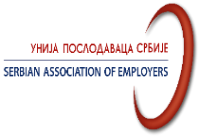 Unija poslodavaca Srbije (UPS) je osnovana 1994. godine radi predstavljanja, unapređenja i zaštite ekonomskih i socijalnih interesa poslodavaca. UPS razvija saradnju sa srodnim asocijacijama širom sveta, kao i brojnim međunarodnim forumima i telima. Prepoznata i priznata kao relevantna organizacija, UPS odražava stalnu saradnju sa Međunarodnom organizacijom rada - MOR (International Labour Organization - ILO), član je Međunarodne organizacije poslodavaca (International Organization of Employers - IOE) i Asocijacije poslodavaca Evropske unije (BusinessEurope), te različitih poslodavačkih organizacaija regionalnog tipa, poput Unije mediteranskih konfederacija poslodavaca (Union of Mediteranean Confederation of Enterprises - BUSINESSMED) i Centra za poslodavce jadranskog regiona - CEPOJAR (Adriatic Regional Employers` Center - AREC), a potpisnik je brojnih sporazuma o saradnji sa poslodavačkim organizacijama iz zemalja regiona i šire.UPS = GLAS PRIVREDE u   Socijalno-ekonomskom savetu Republike Srbije, Socijalno-ekonomskom savetu AP Vojvodine, lokalnim socijalno-ekonomskim savetima UO Republičkog fonda za penzijsko i invalidsko osiguranje zaposlenihUO Nacionalne službe za zapošljavanjeUO i NO Fonda solidarnosti  Nacionalnom prosvetnom savetuSavetu za stručno obrazovanje i obrazovanje odraslihSavetu za mala i srednja preduzeća, preduzetništvo i konkurentnost Ministarstva privredeOdboru za utvrđivanje reprezentativnosti sindikata i udruženja poslodavaca radnim grupama za izradu zakona, strategija, akcionih planova i dr.PODRŠKA/USLUGE ČLANOVIMA UPSPredstavljanje i zastupanje interesa u odnosima sa Vladom, drugim domaćim i stranim institucijama i organizacijama, sindikatimaKvalitetne poslovne informacije i obaveštenja o zakonskoj regulativi od značaja za poslovanje privrednih subjekata, informacije o standardima i regulativi EUPravne uslugeUčešće na sastancima, radionicama, okruglim stolovima, konferencijamaUčešće u Programu treninga i usavršavanja menadžera (PETUM) - obuke kreirane na osnovu konkretnih potreba privrednih subjekata Učešće na međunarodnim skupovima, sajmovima i forumima poslodavacaInternet prezentacija članova na Sajtu UPSKorišćenje posebnih pogodnosti u okviru UPS Kluba.Sektor za opšte i pravne poslove UPS pruža primarnu pravnu zaštitu i obavlja za svoje članove najsloženije poslove koji spadaju u domen rada klasične pravne službe svakog pravnog subjekta.
Osnovni paket pravnog servisa, usluga i pomoći je prilagođen zahtevima i potrebama kompanija i preduzetnika, individualizovan prema vrsti, veličini, strukturi i organizacionom obliku kompanije i njenoj delatnosti, odnosno delatnosti preduzetnika, a obuhvata naročito najčešća, vremenski i kadrovski najiscrpnija pitanja i zadatke: Pisana pravna mišljenja o konkretnim pitanjima iz delokruga rada firmePravne savete iz oblasti radnopravnog zakonodavstva i drugih oblastiSastavljanje dokumentacije neophodne za rad pravnog subjekta, kao sto su pravilnici o radu, pravilnici o organizaciji i sistematizaciji poslova, pravila, uputstva i sl. Odgovor na upit preko e-mailaPRIDRUŽI SEIskoristite moć članstva u UPS i informacije i usluge koje nudimo da unapredite svoje poslovanje i privredni ambijent u Republici Srbiji uopšte.Članovi UPS su poslodavci - domaća i strana pravna ili fizička lica (preduzetnici), koji zapošljavaju, odnosno radno angažuju jedno ili više lica, bez obzira na broj zaposlenih, kao i udruženja poslodavaca i druga udruženja.Članstvo u UPS je dobrovoljno. Status člana UPS stiče se na osnovu potpisane pristupnice i plaćene članarine. Stupanjem u članstvo UPS, poslodavci prihvataju prava i obaveze u skladu sa Statutom UPS. Vaše angažovanje u okviru Unije može biti uzimanjem Vašeg većeg učešća u našim sektorima ili telima preko kojih jedini u Republici Srbiji imamo zakonsku osnovu da sa strane poslodavaca utičemo na zakone i pregovaramo legitimno sa Vladom Republike Srbije i sindikatima, odnosno samo Vašim predlozima u cilju poboljšanja privrednog ambijenta. Uputstvo za popunjavanje pristupniceFormu pristupnice možete dobiti u sedištu UPS/na Sajtu www.poslodavci.rs. Pristupnica se popunjava štampanim slovima u dva primerka, a  potpisuje od strane ovlašćenog lica i overava važećim pečatom privrednog subjekta. Jedan primerak pristupnice zadržava se u službenoj arhivi privrednog subjekta, a drugi primerak donosi u sedište UPS/dostavlja redovnom poštom na adresu sedišta UPS.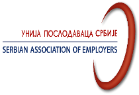 UNIJA POSLODAVACA SRBIJERepublika SrbijaBeograd, Zemun 11080Stevana Markovića 8tel. + 381 11 3160 248e-mail: info@poslodavci.rswww.poslodavci.rs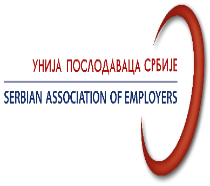                                     ___Platforma srpske privrede